PROCURA  DELLA  REPUBBLICA PRESSO IL TRIBUNALE CAGLIARI ADEGUAMENTO DIRITTI DI COPIA E DI CERTIFICATO DAL 18 AGOSTO 2021Decreto interdirigenziale Ministero della  Giustizia in concerto con il Ministero dell'economia e delle finanze 29 luglio 2021, pubblicato in Gazzetta Ufficiale Serie Generale 3 agosto 2021a) per ogni certificato richiesto dalle parti, compreso il certificato del casellario giudiziale, quello dei carichi pendenti e quello delle sanzioni amministrative dipendenti da reato, è dovuto un diritto pari a € 3,92b) per il certificato del casellario giudiziale, per quello dei carichi pendenti e per quello delle sanzioni amministrative dipendenti da reato, se si richiede il rilascio immediato e si ottiene il certificato nel medesimo giorno della richiesta, è dovuto un ulteriore diritto di € 3,92DIRITTI DI COPIA UFFICI GIUDIZIARI Diritti di Copia AutenticaDiritti di Copia Senza Certificazione di ConformitàDiritto di copia su supporto diverso da quello cartaceoN° PagineDiritti Copie Non UrgentiDiritti Copie Urgenti01 – 04€  11,79€ 35,3705 – 10€ 13,77€ 41,3111 – 20€  15,71€ 47,1321 – 50€ 19,65€ 58,9551 – 100€ 29,48€ 88,44oltre 100€ 29,48 + € 11,79 ogni ulteriori 100 pagine o frazioni di 100€ 88,44 + € 35,37 ogni ulteriori 100 pagine o frazioni di 100N° PagineDiritti Copie Non UrgentiDiritti Copie Urgenti 01 – 04€ 1,47          € 4,4105 – 10€ 2,96€ 8,8811 – 20€ 5,88          € 17,6421 – 50€ 11,79         € 35,3751 – 100€  23,58€ 70,74oltre 100€ 23,58 + € 9,83 ogni ulteriori 100 pagine o frazioni di 100 € 70,74 + € 29,49 ogni ulteriori 100 pagine o frazioni di 100Tipo di supportoDiritto di copia forfetizzatoPer ogni cassetta fonografica inferiore o uguale a 60 minuti € 3,92Per ogni cassetta fonografica di 90 minuti€ 5,89Per ogni cassetta videofonografica inferiore o uguale a 120 minuti € 6,55Per ogni cassetta videofonografica di 180 minuti€ 7,86Per ogni cassetta videofonografica di 240  minuti€ 9,84Per ogni dischetto informatico da 1,44 MB€ 4,60Per ogni compact disc€ 327,56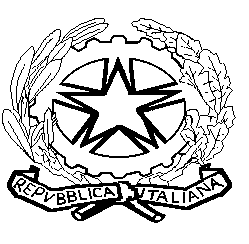 